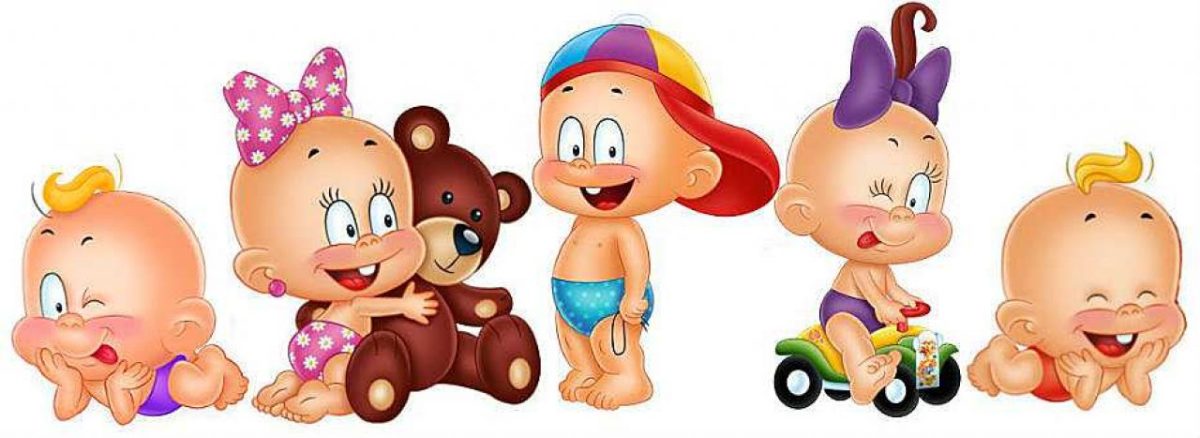 Влияние музыкина развитие творческих способностей ребенка.О положительном  влиянии музыки на человека проведено множество исследований, представлено большое количество доказательств, написано бессчетное количество статей. Многие родители желали бы, чтобы их ребёнок был чуточку умнее, а главное счастливее и удачливее не только своих сверстников, но и собственных родителей. Тем не менее, не все еще знают о том, что занятия музыкой повышают интеллектуальные способности детей в среднем до 40%!  В наш век родители и учителя музыки обеспокоены тем, что большое количество детей начинают и в скором времени оставляют уроки музыки. Но самое интересное, взрослые не делают даже попыток выяснить настоящую причину потери детского интереса. На вопрос: «Почему прекратились музыкальные занятия?» -  звучит практически стандартный ответ: «Ребёнок сам не захотел, у него появились другие увлечения».  Весь процесс обучения в глазах неопытных родителей выглядит очень сложно. Неужели папы и мамы должны учить музыкальную грамоту и приобретать различные исполнительские навыки так же, как их дети? В этом нет никакой необходимости. В основе любого образования лежит, в первую очередь, интерес. Чтобы в самом начале у ребёнка появился интерес к урокам музыки, не требуется большого труда – хорошая музыка в хорошем исполнении сама сделает свое дело, а вот чтобы сохранить и поддержать интерес долгие годы, требуется целенаправленность, терпение и специальные знания. Для развития интереса к музыке необходимо создать дома условия: музыкальный уголок, где бы ребёнок мог  послушать музыку, поиграть на детских музыкальных инструментах; посещать концерты, театральные постановки, соответствующие возрасту детей с последующим обсуждением. Активное участие семьи в процессе музыкально – эстетического воспитания детей дома и в мероприятиях детского сада способствует развитию музыкальных способностей и интереса дошкольников к дальнейшему обучению музыке.Музыкальный руководитель   Митяева Ж.С.